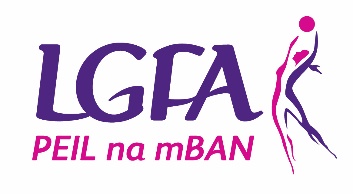 LGFA TRANSGENDER APPLICATION FORM A
(the ‘Application Form A’ – Persons Over 18)In accordance with the LGFA Transgender Policy, all people over the age of 18, who transition, or are transitioning from male to female seeking to play in the LGFA must complete this Application Form A and provide the information listed in Section C which will form their application for approval to play in the LGFA.  The completed Application Form should be returned to TAC@lgfa.ie In providing personal data and special categories of personal data (the ‘Personal Data’) in the Application Form A, the undersigned consents to the processing of the Personal Data by the LGFA, as specified in the Transgender Data Protection Statement, at Appendix 1. SECTION AThe LGFA may require evidence of the above.
SECTION B In making this Application, I acknowledge and agree that: I am (tick applicable): I understand that upon approval of this Application and payment of the applicable fees, I will become an official LGFA member and subject to the rules of the LGFA Official Guide.  I accept the Transgender Policy and accept the Decision of the Transgender Application Committee (‘TAC’), is final, save for review by the LGFA Transgender Risk Committee (the ‘TRC’), only.I confirm that I have not been the subject of a Decision by the TRC that any unacceptable risk arises in my participation in the LGFA.
I understand that the TAC and/or TRC may require further necessary documentation or clarification in considering this Application and I accept that failure to provide such necessary documentation or clarification may result in the Application being refused.I understand that TAC and/or TRC may need to verify certain information in this Application, which may require engaging with third parties. TAC and/or TRC will only contact third parties with the written authority of the Applicant. 
I will abide by and comply with the Official Guide, all rules and bye-laws and the requirements of the LGFA Transgender Policy.I have considered and understand the Transgender Data Protection Statement contained in Appendix 1, below.SECTION C In connection with this Application, I have provided the following (or if not yet provided, I have provided an explanation as to why):[The draft letter, in Appendix 2, may be useful for compliance with the above requirements]
THIS SECTION MUST BE SIGNED BY THE APPLICANT
I confirm that the information provided as part of this Application is true and correct and I have not withheld any information that is relevant to the consideration and determination of this Application.I consent to my personal data and special categories of personal data being processed as set out in the Transgender Data Protection Statement:
Please return the completed Application Form and relevant supporting documentation to TAC@lgfa.ieAPPENDIX 1TRANSGENDER DATA PROTECTION STATEMENTThis Data Protection Statement provides information about the ways in which the Ladies Gaelic Football Association (the ‘LGFA’) collects, stores and uses personal data and special categories of personal data relating to applicants completing the LGFA Transgender Application Form or any engagement with the LGFA Transgender Application Committee (‘TAC’) and the LGFA Transgender Risk Committee (the ‘TRC’). Further and more general information relating to the LGFA’s processing can be found at: [LGFA to insert].

The Data Controller
Whilst the LGFA has set up the TAC and the TRC, the LGFA is the data controller who can be contacted at dataprotection@lgfa.ie The Purpose of Processing, the Personal Data and the Legal Basis

Purpose:
The LGFA, or through the TAC, process the personal data and special categories of personal data in order to fully consider the Application Form and eligibility of the Applicant to become a member of the LGFA, to provide a Decision and to consider a review of the Decision.

The LGFA, or through the TRC may also process the personal data and special categories of personal data should an allegation of an unacceptable risk arise and warrants consideration, to provide a Decision and to consider a review of the Decision.

The personal data and special categories of personal data:
The personal data and special categories of personal data include that which is provided by the Applicant when completing the Application Form, but may include additional information which may be required in order to consider the Application Form or a review of any Decision.

As the data concerns the health of the Applicant, it is regarded as special category personal data.

Legal Basis
In circumstances where the personal data and special categories of personal data are both required for the above-mentioned reasons and the purpose cannot be fulfilled without both personal data and special categories of personal data, the legal basis for processing:Personal data, is the performance of a contract (specified in article 6(1)(b) of the GDPR, andSpecial categories of personal data, is consent of the Applicant (specified in Article 9(2)(a) of the GDPR).
The Recipients or categories of Recipients of the personal dataPersonal data and special categories of personal data are processed by the LGFA in the strictest confidence. The LGFA will not share any personal data or special categories of personal data outside of the TAC or TRC functions unless:The LGFA is required to comply with a Court Order,The LGFA is the subject of legal proceedings or needs to take legal advice,
The Period of Storage
The LGFA will store the personal data and special categories of personal data:For as long as the Applicant remains a player, or as and when information is updated,4 weeks after the TAC has provided a Decision refusing the Application, with no evidence of the Applicant seeking review of that Decision.4 weeks after the TRC as determined that an unacceptable risk arises, with no evidence of the Applicant seeking review of that Decision.
The Rights of the Data Subject
Subject to certain restrictions, which are set out below, you can exercise your rights in relation to your personal data and special categories of personal data that is processed by the LGFA.Your data protection rights are:The right to be informed about the processing of your personal data; The right to access your personal data; The right to rectification of your personal data; The right to erasure of your personal data;The right to data portability;The right to object to processing of your personal data; The right to restrict processing of your personal data;Rights in relation to automated decision making, including profiling.
Should you require any assistance or clarity with regard to the above rights, please contact the DPO at dataprotection@lgfa.ie 
Right to withdraw Consent
As the legal basis for processing the personal data and special categories of personal data is the consent of the applicant, it can be withdrawn at any time.
  
If you wish to withdraw your consent, please provide your request in writing, if possible, to dataprotection@lgfa.ie. When received, and upon satisfaction of the identity of the requestor, the LGFA will cease processing the personal data and special categories of personal, save for the continued storing pending the subsequent deletion.
  Right to Lodge a Complaint with the Supervisory Authority
If you have a query or complaint about the use of your personal information by the LGFA, our DPO would welcome the opportunity to address any query or complaint.

However, you retain the right to lodge a complaint with the Data Protection Commission, which can be contacted at 21 Fitzwilliam Square South, Dublin 2, D02 RD28 or by email to info@dataprotection.ie.
APPENDIX 2[Draft letter from General Practitioner or suitably qualified medical practitioner]To:LGFA Transgender Application Committee
Croke ParkDublin 3I write in relation to [insert name of Applicant]’s Transgender Application Form, but specifically Requirements 1 and 2 [if the applicant wishes to provide the Gender Recognition Certificate, then only requirement 2 is required.].
 
I confirm that [insert name of Applicant] has:Transitioned/or is transitioning (as appropriate) from male to female and intends on living their life as a female, andDuring the previous 12 months, has a total testosterone level in serum equal to or less than 10 nanomoles per litre (nmol/L).I have not provided evidence of the above confirmation but understand that the LGFA Transgender Application Committee (the ‘TAC’) may require such evidence, and if so, then it is solely for [insert Applicant’s name] to provide authority for the disclosure of such evidence, if requested by the TAC.

Your faithfully,
 
Full Name:Preferred Name:Date of Birth:Address (including postcode):Phone Number:E-mail:Membership ID (if any):Current Club or Intended Club:A person who has transitioned from male to female A person who is transitioning from male to female   Requirement 1:Confirmation from a General Practitioner or suitably qualified medical practitioner confirming that the Applicant has transitioned or is transitioning from male to female and intends to live their life as a female, or, at the sole discretion of the Applicant, and if the Applicant so chooses, their Gender Recognition Certificate.Requirement 2: Confirmation from a General Practitioner or suitably qualified medical practitioner confirming the Applicant’s total testosterone level in serum during the previous 12 months is equal to or less than 10 nanomoles per litre (nmol/L)Requirement 3: Any other supporting documentation relevant to the assessment of this Applicant.Signature:Date:Signature:Date: